Pertimbangan 3 Hal ini Sebelum Kamu Mengundurkan Diri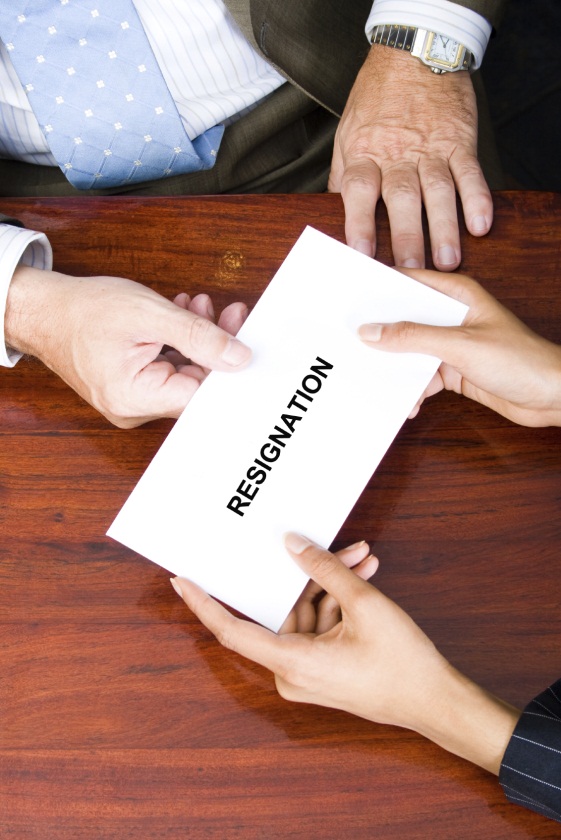 Pasti menyenangkan, lingkungan kerja yang bisa memenuhi semua kriteria yang kamu dambakan, gaji yang besar, pekerjaan yang sesuai dengan skill kamu, waktu yang fleksibel, dan teman-teman yang asik. Namun terkadang keinginan tersebut hanya ada dalam angan-angan saja, sangat jarang kita mendapatkan sesuatu yang benar-benar sesuai dengan apa yang kita harapkan. Bahkan banyak kita saksikan para pekerja yang tidak bisa menikmati pekerjaan dan memutuskan untuk mengundurkan diri. Namun sebelum itu sebaiknya anda bertanya pada diri anda sendiri, sudah siapkah anda menghadapi segala kemungkinan yang mungkin bisa terjadi setelah anda memutuskan untuk mengundurkan diri? Perhatikan 5 pertimbangan penting berikut ini sebelum kamu mulai mengundurkan diri:  Skill yang kamu kembangkan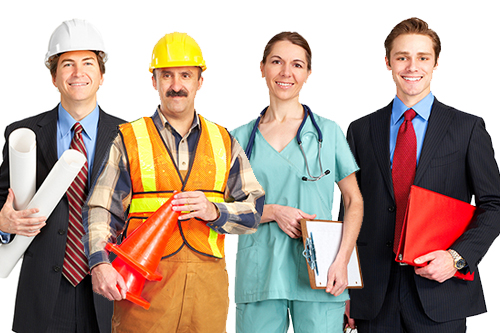 Mungkin dalam tempat kerja kamu kurang mendapatkan simpatisan, seperti teman-teman yang asik ataupun bos yang bersahabat. Namun sebelum memutuskan untuk mengundurkan diri, sebaiknya kamu juga mempertimbangkan tentang tugas-tugas yang didelegasikan untukmu. Kantor yang baik tidak hanya memberikan ilmu, namun juga skill yang belum tentu bisa kamu peroleh dari tempat lain.Mengejar kenyamanan itu penting, namun gaji juga penting.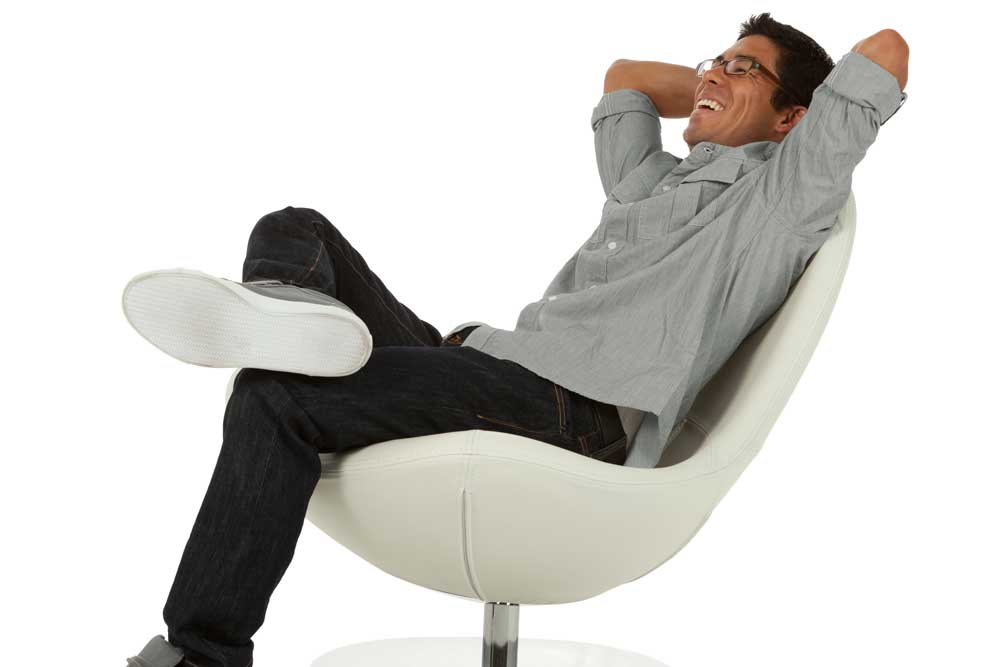 Apakah dengan keluar dari pekerjaan sekarang aman untuk pemasukanmu? Apakah cicilan rumah atau kendaraan bermotor sudah terselesaikan? Penting bagi anda untuk memperoleh pendapatan secara continue apabila anda memiliki cicilan yang harus dibayarkan tepat waktu. Jadi, sebelum anda mendapatkan pekerjaan yang benar-benar sesuai, sebaiknya anda berusaha bertahan di tempat yang lama.Gaji besar di tempat baru tentu akan meminta tanggung jawab yang lebih darimu.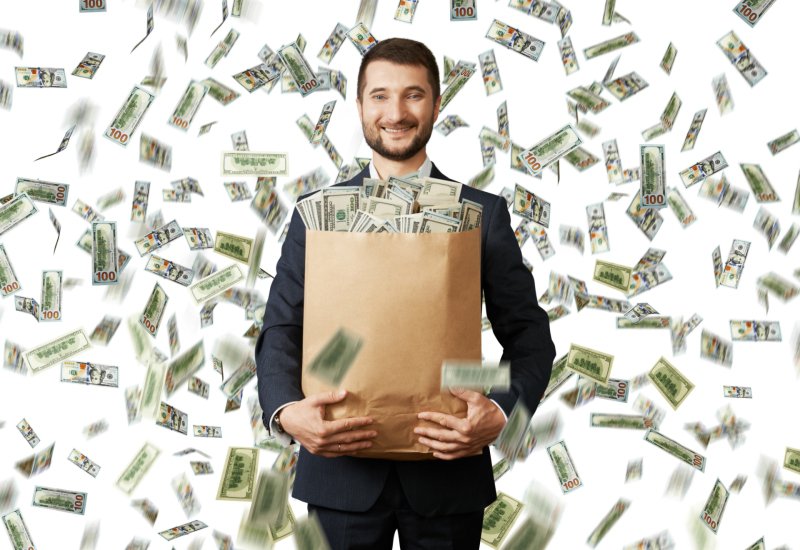 Semua bos tentu sudah mempertimbangkan setiap gaji yang dikeluarkan untuk karyawan. Dan gaji yang dibayarkan pasti disesuaikan dengan intensitas kerja. Jadi, sebelum anda mengundurkan diri sebaiknya anda mencoba kroscek mengenai gaji di tempat lain dengan pekerjaan yang sama.Hidup adalah pilihan. Hanya kamu yang berhak memutuskan masa depanmu. Pertimbangkan hal-hal di atas agar kamu tidak menyesal kemudian. 